Межправительственный комитет по интеллектуальной собственности, генетическим ресурсам, традиционным знаниям и фольклоруТридцать вторая сессияЖенева, 28 ноября – 2 декабря 2016 г.СОВМЕСТНАЯ РЕКОМЕНДАЦИЯ ПО ГЕНЕТИЧЕСКИМ РЕСУРСАМ И связанным с ними традиционнЫМ ЗНАНИЯМДокумент представлен делегациями Канады, Японии, Норвегии, Республики Корея и Соединенных Штатов Америки 1.	Седьмого ноября 2016 г. в Международное бюро Всемирной организации интеллектуальной собственности (ВОИС) поступила просьба Постоянного представительства Соединенных Штатов Америки при Всемирной торговой организации (ВТО) от имени делегаций Канады, Японии, Норвегии, Республики Корея и Соединенных Штатов Америки вновь вынести «Совместную рекомендацию по генетическим ресурсам и связанным с ними традиционным знаниям», содержащуюся в документе WIPO/GRTKF/IC/31/5, на обсуждение на тридцать второй сессии Межправительственного комитета по интеллектуальной собственности, генетическим ресурсам, традиционным знаниям и фольклору в качестве рабочего документа. 2.	Во исполнение указанной просьбы в приложении к настоящему документу воспроизводится соответствующее предложение.3.	Комитету предлагается принять к сведению настоящий документ и приложение к нему.[Приложение следует]СОВМЕСТНАЯ РЕКОМЕНДАЦИЯ ПО ГЕНЕТИЧЕСКИМ РЕСУРСАМ И связанным с ними традиционнЫМ ЗНАНИЯММежправительственный комитет по интеллектуальной собственности, генетическим ресурсам, традиционным знаниям и фольклору и Генеральная Ассамблея Всемирной организации интеллектуальной собственности:  подтверждая убеждение, что генетические ресурсы и традиционные знания, связанные с генетическими ресурсами, имеют важную экономическую, научную и коммерческую ценность для широкого круга заинтересованных лиц;  признавая роль системы интеллектуальной собственности в содействии инновациям и передаче и распространению технологии к взаимной выгоде владельцев и пользователей генетических ресурсов и традиционных знаний, связанных с генетическими ресурсами, таким образом, который содействует социальному и экономическому благосостоянию;  подчеркивая необходимость предотвращения ошибочной выдачи патентов на изобретения или плоды творчества, которые не обладают новизной или изобретательским уровнем в отношении генетических ресурсов и традиционных знаний, связанных с генетическими ресурсами, и признавая существующий и свойственной патентной системе потенциал для достижения этого;  подчеркивая далее необходимость для патентных ведомств иметь в наличии и учитывать надлежащий известный уровень генетических ресурсов и традиционных знаний, связанных с генетическими ресурсами, необходимый для принятия правильных и информированных решений в отношении выдачи патента, и далее, подчеркивая важную роль транспарентности в процессе выдачи патентов;  рекомендуют, чтобы каждое государство-член могло рассматривать использование Рекомендации, принятой Межправительственным комитетом по интеллектуальной собственности, генетическим ресурсам, традиционным знаниям и фольклору, в качестве руководящих принципов для охраны генетических ресурсов и связанных с ними традиционных знаний.  Ниже следуют рекомендации:  1.	ОПРЕДЕЛЕНИЯДля целей настоящей Рекомендации:  «генетический материал» означает материал растительного, животного, микробиологического или другого происхождения, содержащий функциональные единицы наследственности;  «генетический ресурс» означает любой генетический материал, обладающий фактической или потенциальной ценностью;  «государство-член» означает государство – член Всемирной организации интеллектуальной собственности;  «патентное ведомство» означает орган государства-члена, на который возложена задача выдачи патентов;  «традиционные знания, связанные с генетическими ресурсами» означают существенные знания о свойствах и использовании генетических ресурсов, которыми обладают коренные народы или местные общины и которые непосредственно приводят к созданию заявленного изобретения.  2.	ЦЕЛИ И ПРИНЦИПЫГосударства-члены, осуществляя охрану генетических ресурсов и традиционных знаний, связанных с генетическими ресурсами, должны ставить следующие цели:  (a)	предотвращать ошибочную выдачу патентов на изобретения, которые не обладают новизной или изобретательским уровнем в отношении генетических ресурсов и традиционных знаний, связанных с генетическими ресурсами;  (b)	охранять коренные народы и местные общины от ограничений традиционного использования их генетических ресурсов и традиционных знаний, связанных с генетическими ресурсами, которое может привести к их ошибочному патентованию;  (c)	обеспечить, чтобы патентные ведомства располагали надлежащей информацией о генетических ресурсах и традиционных знаниях, связанных с генетическими ресурсами, необходимой для принятия информированных решений о выдаче патентов;  (d)	поддерживать стимулы для инноваций, предоставляемые патентной системой.  3.	ПРЕДОТВРАЩЕНИЕ ОШИБОЧНОЙ ВЫДАЧИ ПАТЕНТОВГосударства-члены должны предусматривать в соответствующих случаях и в соответствии с национальным законодательством правовые, политические или административные меры по предотвращению ошибочной выдачи патентов на заявленные изобретения, которые включают генетические ресурсы и традиционные знания, связанные с генетическими ресурсами, в тех случаях, когда в соответствии с национальным законодательством эти генетические ресурсы и традиционные знания, связанные с генетическими ресурсами:  (a)	порочат новизну заявленного изобретения (отсутствие новизны);  или  (b)	делают заявленное изобретение очевидным (очевидность или отсутствие изобретательского уровня).  4.	МЕРЫ ВОЗРАЖЕНИЯГосударства-члены должны предусматривать в соответствующих случаях и в соответствии с национальным законодательством правовые, политические или административные меры, позволяющие третьим сторонам оспаривать юридическую силу патента путем предоставления известного уровня в отношении изобретений, которые включают генетические ресурсы и традиционные знания, связанные с генетическими ресурсами.  5.	МЕРЫ ПОДДЕРЖКИ1.	Государства-члены должны в соответствующих случаях поощрять разработку и использование добровольных кодексов поведения и руководящих принципов в отношении охраны использования генетических ресурсов и традиционных знаний, связанных с генетическими ресурсами.  2.	Государства-члены должны в соответствующих случаях содействовать созданию, обмену, распространению и доступу к базам данных и/или генетическим ресурсам и традиционным знаниям, связанным с генетическими ресурсами, в целях поддержки мер, упомянутых в пунктах 3 и 4.  3.	Информация, содержащаяся в базах данных, упомянутых в подпункте 2, должна быть использована государствами-членами при определении новизны и неочевидности патентных заявок, которые включают генетические ресурсы и традиционные знания, связанные с генетическими ресурсами.  6.	ПРИМЕНЕНИЕГосударства-члены должны в соответствующих случаях и в соответствии с национальным законодательством предусматривать адекватные и действенные правовые, политические или административные меры для содействия применению этих рекомендаций.  [Конец приложения и документа]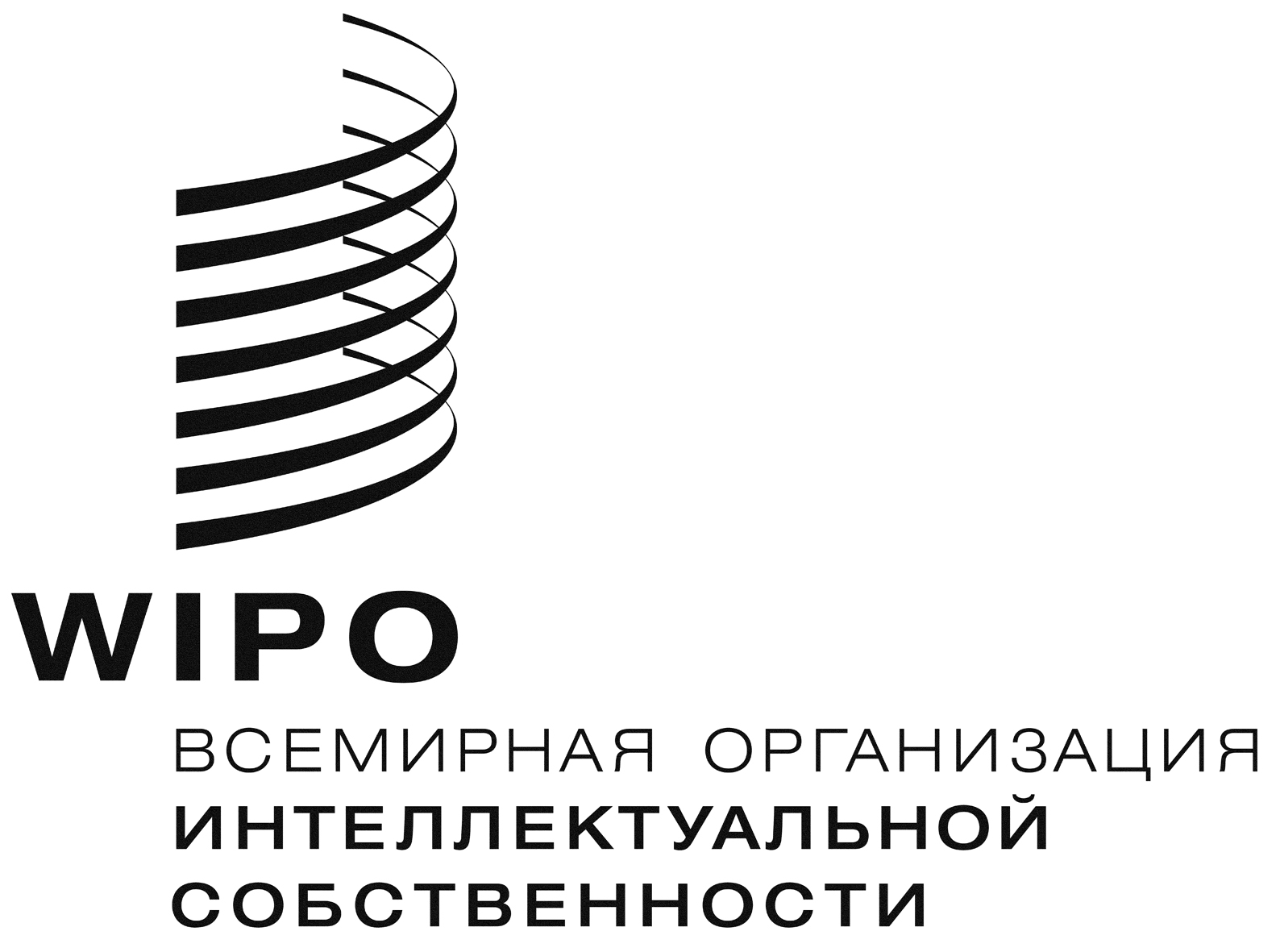 RWIPO/GRTKF/IC/32/6WIPO/GRTKF/IC/32/6WIPO/GRTKF/IC/32/6ОРИГИНАЛ:  АНГЛИЙСКИЙОРИГИНАЛ:  АНГЛИЙСКИЙОРИГИНАЛ:  АНГЛИЙСКИЙДАТА:  7 ноября 2016 Г.ДАТА:  7 ноября 2016 Г.ДАТА:  7 ноября 2016 Г.